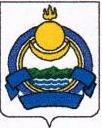 СОВЕТ  ДЕПУТАТОВ МУНИЦИПАЛЬНОГО ОБРАЗОВАНИЯ  «Озерное» РЕШЕНИЕ О внесении изменений и дополнений в решении Совета депутатов МО «Озерное» от 30 декабря 2020 года №14/1 «О бюджете муниципального образования «Озерное»на 2021 год и на плановый период 2022 и 2023 годы»Статья 1. Внести в решение Совета депутатов МО «Озерное» от 30 декабря 2020 года №14/1 «О бюджете муниципального образования «Озерное» на 2021 год и на плановый период 2022 и 2023 годы» следующие изменения и дополнения:статью 1 изложить в следующей редакции:Утвердить основные характеристики местного бюджета на 2021 год:общий объем доходов в сумме 13112,9 тыс. рублей, в том числе безвозмездных поступлений в сумме 10047,24 тыс. рублей;2) общий объем расходов в сумме 13112,9 тыс. рублей;3) дефицит/профицит бюджета в сумме 0,00 тыс. рублей.Приложение №4 «Налоговые и неналоговые доходы местного бюджета на 2021 год» изложить в редакции приложения №4 к настоящему решению;Приложение №6 «Объем безвозмездных поступлений на 2021 год» изложить в редакции приложения №6 к настоящему решению;Приложение №8 «Распределение бюджетных ассигнований по разделам и подразделам классификации расходов бюджетов на 2021 год» изложить в редакции приложения №8 к настоящему решению;Приложение №10 «Распределение бюджетных ассигнований по целевым статьям (муниципальным программам и непрограммным направлениям деятельности) видам расходов, ведомствам, а также по разделам, подразделам,  классификации расходов бюджетов на 2021 год» изложить в редакции приложения №10 к настоящему решению;Приложение №12 «Ведомственная структура расходов местного бюджета на 2021 год» изложить в редакции приложения №12 к настоящему решению;Приложение №14 «Источники финансирования дефицита местного бюджета на 2021 год» изложить в редакции приложения №14 к настоящему решению;Статья 2. Настоящее Решение вступает в силу со дня подписания и подлежит обнародованию.Председатель Совета депутатов муниципального образования«Озерное»                                                                                  М.С. Алексеевас.Озерное02 июня 2021 год№ 10/1Пояснительная записка к решению Совета депутатов МО «Озерное»«О внесении изменений в Решение от 02 июня 2021 г. № 10/1«О бюджете муниципального образования «Озерное» на 2021 год и плановый период 2022 и 2023 годов»Предлагается внести следующие изменения в решение Совета депутатов МО «Озерное» от 02 июня 2021 г. № 10/1 «О бюджете муниципального образования «Озерное» на 2021 год и плановый период 2022 и 2023 годов»: ДОХОДЫУвеличение плана по межбюджетным трансфертам, передаваемым бюджетам поселений из бюджетов муниципальных районов на осуществление части полномочий по решению вопросов местного значения в соответствии с заключенными соглашениями – 0 рублей.Увеличение плана по прочим безвозмездным поступлениям в бюджеты сельских поселений от бюджета муниципальных районов – 0 рублей.Увеличение плана по налогу на доходы физических лиц- 2600 000 рублей.РАСХОДЫ Увеличение на 2600 000 рублей:853 1102 0500162110  244 – 270 066 рублей, Прочая закупка товаров, работ и услуг ;853 0804 0400123590 243 – 2329 934 рублей, Капитальный ремонт здания сельского дома культуры с.Хорга.Приложение №4к Решению Совета депутатов МО  «Озерное»«О бюджете муниципального образования «Озерное»  на 2021 год и плановый период 2022-2023 года»от 02 июня 2021 года № 10/1Налоговые и неналоговые доходы местного бюджета на 2021 годНалоговые и неналоговые доходы местного бюджета на 2021 годНалоговые и неналоговые доходы местного бюджета на 2021 годНалоговые и неналоговые доходы местного бюджета на 2021 годНалоговые и неналоговые доходы местного бюджета на 2021 годНалоговые и неналоговые доходы местного бюджета на 2021 годНалоговые и неналоговые доходы местного бюджета на 2021 годНалоговые и неналоговые доходы местного бюджета на 2021 год(тыс. рублей)Код бюджетной классификацииКод бюджетной классификацииНаименованиеСумма0001 00 00000 00 0000 000НАЛОГОВЫЕ И НЕНАЛОГОВЫЕ ДОХОДЫ26004660001 01 00000 00 0000 000НАЛОГИ НА ПРИБЫЛЬ, ДОХОДЫ26004201821 01 02000 01 0000 110Налог на доходы физических лиц26004200001 06 00000 00 0000 000НАЛОГИ НА ИМУЩЕСТВО45,71821 06 01030 10 0000 110Налог на имущество физических лиц, взимаемый по ставкам, применяемым к объектам налогообложения, расположенным в границах поселений5,81821 06 06033 10 0000 110Земельный налог с организаций, обладающих земельным участком, расположенным в ганицах сельских поселений161821 06 06043 10 0000 110Земельный налог с физических лиц, обладающих земельным участком, расположенным в границах сельских поселений23,9Приложение № 6к Решению Совета депутатов МО  «Озерное»«О бюджете муниципального образования  «Озерное»  на 2021 год и плановый период 2022-2023 года»от 02 июня 2021 года № 10/1Объем безвозмездных поступлений на 2021 годОбъем безвозмездных поступлений на 2021 годОбъем безвозмездных поступлений на 2021 годОбъем безвозмездных поступлений на 2021 годОбъем безвозмездных поступлений на 2021 годОбъем безвозмездных поступлений на 2021 годОбъем безвозмездных поступлений на 2021 годОбъем безвозмездных поступлений на 2021 год(тыс. рублей)ГРБСКодНаименованиеСумма0002 00 00000 00 0000 000БЕЗВОЗМЕЗДНЫЕ ПОСТУПЛЕНИЯ10047,240002 02 00000 00 0000 000БЕЗВОЗМЕЗДНЫЕ ПОСТУПЛЕНИЯ ОТ ДРУГИХ БЮДЖЕТОВ БЮДЖЕТНОЙ СИСТЕМЫ РОССИЙСКОЙ ФЕДЕРАЦИИ10047,240002 02 01000 00 0000 151ДОТАЦИИ БЮДЖЕТАМ СУБЪЕКТОВ РОССИЙСКОЙ ФЕДЕРАЦИИ И МУНИЦИПАЛЬНЫХ ОБРАЗОВАНИЙ1,408532 02 01001 10 0000 151Дотации бюджетам поселений на выравнивание бюджетной обеспеченности1,400002 02 03000 00 0000 151СУБВЕНЦИИ БЮДЖЕТАМ СУБЪЕКТОВ РОССИЙСКОЙ ФЕДЕРАЦИИ И МУНИЦИПАЛЬНЫХ ОБРАЗОВАНИЙ 141,308532 02 03015 10 0000 151Субвенции бюджетам поселений на осуществление первичного воинского учета на территориях где отсутствуют военные комиссариаты141,300002 02 04000 00 0000 151ИНЫЕ МЕЖБЮДЖЕТНЫЕ ТРАНСФЕРТЫ6824,898532 02 04014 10 0000 151Межбюджетные трансферты, передаваемые бюджетам поселений из бюджетов муниципальных районов на осуществление части полномочий по решению вопросов местного значения в соответствии с заключенными соглашениями6824,890002 02 09000 00 0000 151ПРОЧИЕ БЕЗВОЗМЕЗДНЫЕ ПОСТУПЛЕНИЯ ОТ ДРУГИХ БЮДЖЕТОВ БЮДЖЕНОЙ СИСТЕМЫ3079,658532 02 09054 10 0000 151Прочие безвозмездные поступления в бюджеты сельских поселений от бюджета муниципальных районов3079,65Приложение №8Приложение №8Приложение №8Приложение №8Приложение №8к Решению Совета депутатов МО  «Озерное»к Решению Совета депутатов МО  «Озерное»к Решению Совета депутатов МО  «Озерное»к Решению Совета депутатов МО  «Озерное»к Решению Совета депутатов МО  «Озерное»«О бюджете муниципального образования «Озерное»  на 2021 год и плановый период 2022-2023 года»«О бюджете муниципального образования «Озерное»  на 2021 год и плановый период 2022-2023 года»«О бюджете муниципального образования «Озерное»  на 2021 год и плановый период 2022-2023 года»«О бюджете муниципального образования «Озерное»  на 2021 год и плановый период 2022-2023 года»«О бюджете муниципального образования «Озерное»  на 2021 год и плановый период 2022-2023 года»от 02 июня 2021 года № 10/1от 02 июня 2021 года № 10/1от 02 июня 2021 года № 10/1от 02 июня 2021 года № 10/1от 02 июня 2021 года № 10/1Распределение бюджетных ассигнований по разделам и подразделам классификации расходов бюджетов на 2021 годРаспределение бюджетных ассигнований по разделам и подразделам классификации расходов бюджетов на 2021 годРаспределение бюджетных ассигнований по разделам и подразделам классификации расходов бюджетов на 2021 годРаспределение бюджетных ассигнований по разделам и подразделам классификации расходов бюджетов на 2021 годРаспределение бюджетных ассигнований по разделам и подразделам классификации расходов бюджетов на 2021 годРаспределение бюджетных ассигнований по разделам и подразделам классификации расходов бюджетов на 2021 годРаспределение бюджетных ассигнований по разделам и подразделам классификации расходов бюджетов на 2021 годРаспределение бюджетных ассигнований по разделам и подразделам классификации расходов бюджетов на 2021 годРаспределение бюджетных ассигнований по разделам и подразделам классификации расходов бюджетов на 2021 годРаспределение бюджетных ассигнований по разделам и подразделам классификации расходов бюджетов на 2021 годРаспределение бюджетных ассигнований по разделам и подразделам классификации расходов бюджетов на 2021 годНаименованиеНаименованиеРаз-
делПод-
раз-
делПод-
раз-
делСуммаСуммав т. ч. за счет средств ФБв т. ч. за счет средств ФБв т. ч. за счет средств ФБв т. ч. за счет средств ФБв т. ч. за счет средств ФБОбщегосударственные вопросыОбщегосударственные вопросы012 043,62 043,60,00,00,00,00,0Функционирование высшего должностного лица субъекта Российской Федерации и муниципального образованияФункционирование высшего должностного лица субъекта Российской Федерации и муниципального образования010202510,9510,9Функционирование Правительства Российской Федерации, высших исполнительных органов государственной власти субъектов Российской Федерации, местных администрацийФункционирование Правительства Российской Федерации, высших исполнительных органов государственной власти субъектов Российской Федерации, местных администраций010404277,7277,7Обеспечение деятельности финансовых, налоговых и таможенных органов и органов финансового (финансово-бюджетного) надзораОбеспечение деятельности финансовых, налоговых и таможенных органов и органов финансового (финансово-бюджетного) надзора010606310,00310,00Резервные фондыРезервные фонды0111111,01,0Другие общегосударственные вопросыДругие общегосударственные вопросы011313944,0944,0Национальная оборонаНациональная оборона02.141,3141,3141,3141,3141,3141,3141,3Мобилизационная и вневойсковая подготовкаМобилизационная и вневойсковая подготовка02.03.03.141,3141,3141,3141,3141,3141,3141,3Национальная безопасность и правоохранительная деятельностьНациональная безопасность и правоохранительная деятельность0340,040,00,00,00,00,00,0Защита населения и территории от чрезвычайных ситуаций природного и техногенного характера, гражданская оборонаЗащита населения и территории от чрезвычайных ситуаций природного и техногенного характера, гражданская оборона03101040,040,0Национальная экономикаНациональная экономика04141,6141,6Дорожное хозяйство (дорожные фонды)Дорожное хозяйство (дорожные фонды)04090981,681,6Другие вопросы в области национальной экономикиДругие вопросы в области национальной экономики04121260,060,0Жилищно-коммунальное хозяйствоЖилищно-коммунальное хозяйство052 302,72 302,70,00,00,00,00,0Другие вопросы в области жилищно-коммунального хозяйстваДругие вопросы в области жилищно-коммунального хозяйства0503.03.2 302,72 302,7Культура, кинематографияКультура, кинематография081 397,41 397,40,00,00,00,00,0КультураКультура080101289,7289,7Другие вопросы в области культуры, кинематографииДругие вопросы в области культуры, кинематографии0804041 107,71 107,7Социальная политикаСоциальная политика1001010,00,00,00,00,00,00,0Пенсионное обеспечениеПенсионное обеспечение100101Физическая культура и спортФизическая культура и спорт114 716,44 716,40,00,00,00,00,0Физическая культураФизическая культура1101015,35,3Массовый спортМассовый спорт1102024 711,14 711,1ВСЕГО РАСХОДОВВСЕГО РАСХОДОВ10 783,010 783,0141,3141,3141,3141,3141,3Приложение №10Приложение №10Приложение №10к Решению Совета депутатов МО  «Озерное»к Решению Совета депутатов МО  «Озерное»к Решению Совета депутатов МО  «Озерное»«О бюджете муниципального образования  «О бюджете муниципального образования  «О бюджете муниципального образования  «Озерное»  на 2021 год и плановый период 2022-2023 года»«Озерное»  на 2021 год и плановый период 2022-2023 года»«Озерное»  на 2021 год и плановый период 2022-2023 года»от 02 июня 2021 года № 10/1от 02 июня 2021 года № 10/1от 02 июня 2021 года № 10/1Распределение бюджетных ассигнований по целевым статьям (муниципальным программам и непрограммным направлениям деятельности) видам расходов, ведомствам, а также по разделам, подразделам,  классификации расходов бюджетов на 2021 годРаспределение бюджетных ассигнований по целевым статьям (муниципальным программам и непрограммным направлениям деятельности) видам расходов, ведомствам, а также по разделам, подразделам,  классификации расходов бюджетов на 2021 годРаспределение бюджетных ассигнований по целевым статьям (муниципальным программам и непрограммным направлениям деятельности) видам расходов, ведомствам, а также по разделам, подразделам,  классификации расходов бюджетов на 2021 годРаспределение бюджетных ассигнований по целевым статьям (муниципальным программам и непрограммным направлениям деятельности) видам расходов, ведомствам, а также по разделам, подразделам,  классификации расходов бюджетов на 2021 годРаспределение бюджетных ассигнований по целевым статьям (муниципальным программам и непрограммным направлениям деятельности) видам расходов, ведомствам, а также по разделам, подразделам,  классификации расходов бюджетов на 2021 годРаспределение бюджетных ассигнований по целевым статьям (муниципальным программам и непрограммным направлениям деятельности) видам расходов, ведомствам, а также по разделам, подразделам,  классификации расходов бюджетов на 2021 годРаспределение бюджетных ассигнований по целевым статьям (муниципальным программам и непрограммным направлениям деятельности) видам расходов, ведомствам, а также по разделам, подразделам,  классификации расходов бюджетов на 2021 годРаспределение бюджетных ассигнований по целевым статьям (муниципальным программам и непрограммным направлениям деятельности) видам расходов, ведомствам, а также по разделам, подразделам,  классификации расходов бюджетов на 2021 годРаспределение бюджетных ассигнований по целевым статьям (муниципальным программам и непрограммным направлениям деятельности) видам расходов, ведомствам, а также по разделам, подразделам,  классификации расходов бюджетов на 2021 годРаспределение бюджетных ассигнований по целевым статьям (муниципальным программам и непрограммным направлениям деятельности) видам расходов, ведомствам, а также по разделам, подразделам,  классификации расходов бюджетов на 2021 годРаспределение бюджетных ассигнований по целевым статьям (муниципальным программам и непрограммным направлениям деятельности) видам расходов, ведомствам, а также по разделам, подразделам,  классификации расходов бюджетов на 2021 годРаспределение бюджетных ассигнований по целевым статьям (муниципальным программам и непрограммным направлениям деятельности) видам расходов, ведомствам, а также по разделам, подразделам,  классификации расходов бюджетов на 2021 годРаспределение бюджетных ассигнований по целевым статьям (муниципальным программам и непрограммным направлениям деятельности) видам расходов, ведомствам, а также по разделам, подразделам,  классификации расходов бюджетов на 2021 годРаспределение бюджетных ассигнований по целевым статьям (муниципальным программам и непрограммным направлениям деятельности) видам расходов, ведомствам, а также по разделам, подразделам,  классификации расходов бюджетов на 2021 год(тыс. рублей)(тыс. рублей)(тыс. рублей)НаименованиеЦелевая статьяЦелевая статьяЦелевая статьяВид расходовВид расходовГРБСГРБСРазделПод-разделСуммаСуммаСуммаМуниципальная программа "Совершенствование муниципального управления " муниципального образования "Озерное" на 2021-2023 гг.01 0 00 0000001 0 00 0000001 0 00 000001 530,401 530,401 530,40Основное мероприятие "Совершенствование управленческого процесса"01 0 00 0000001 0 00 0000001 0 00 000001 530,401 530,401 530,40Расходы на обеспечение функций  органов местного самоуправления 01 0 01 9102001 0 01 9102001 0 01 91020474,80474,80474,80Фонд оплаты труда государственных (муниципальных) органов 01 0 01 9102001 0 01 9102001 0 01 91020121121201,70201,70201,70Администрация сельского поселения "Озерное"01 0 01 9102001 0 01 9102001 0 01 91020121121853853201,70201,70201,70Общегосударственные вопросы01 0 01 9102001 0 01 9102001 0 01 9102012112185385301201,70201,70201,70Другие общегосударственные вопросы01 0 01 9102001 0 01 9102001 0 01 910201211218538530104201,70201,70201,70Взносы по обязательному социальному страхованию на выплаты денежного содержания и иные выплаты работникамгосударственных (муниципальных) органов01 0 01 9102001 0 01 9102001 0 01 9102012912960,9060,9060,90Администрация сельского поселения "Озерное"01 0 01 9102001 0 01 9102001 0 01 9102012912985385360,9060,9060,90Общегосударственные вопросы01 0 01 9102001 0 01 9102001 0 01 910201291298538530160,9060,9060,90Другие общегосударственные вопросы01 0 01 9102001 0 01 9102001 0 01 91020129129853853010460,9060,9060,90Закупка товаров, работ и услуг в сфере информационно-коммуникационных технологий01 0 01 9102001 0 01 9102001 0 01 9102024224215,1015,1015,10Администрация сельского поселения "Озерное"01 0 01 9102001 0 01 9102001 0 01 9102024224285385315,1015,1015,10Общегосударственные вопросы01 0 01 9102001 0 01 9102001 0 01 910202422428538530115,1015,1015,10Другие общегосударственные вопросы01 0 01 9102001 0 01 9102001 0 01 91020242242853853010415,1015,1015,10Фонд оплаты труда учреждений01 0 01 2359001 0 01 2359001 0 01 23590111111544,90544,90544,90Администрация сельского поселения "Озерное"01 0 01 2359001 0 01 2359001 0 01 23590111111853853544,90544,90544,90Общегосударственные вопросы01 0 01 2359001 0 01 2359001 0 01 2359011111185385301544,90544,90544,90Другие общегосударственные вопросы01 0 01 2359001 0 01 2359001 0 01 235901111118538530113544,90544,90544,90Взносы по обязательному социальному страхованию на выплаты денежного содержания и иные выплаты работникамгосударственных (муниципальных) органов01 0 01 2359001 0 01 2359001 0 01 23590119119164,60164,60164,60Администрация сельского поселения "Озерное"01 0 01 2359001 0 01 2359001 0 01 23590119119853853164,60164,60164,60Общегосударственные вопросы01 0 01 2359001 0 01 2359001 0 01 2359011911985385301164,60164,60164,60Другие общегосударственные вопросы01 0 01 2359001 0 01 2359001 0 01 235901191198538530113164,60164,60164,60Прочая закупка товаров, работ и услуг в сфере информационно-коммуникационных технологий01 0 01 2359001 0 01 2359001 0 01 2359024224226,9026,9026,90Администрация сельского поселения "Озерное"01 0 01 2359001 0 01 2359001 0 01 2359024224285385326,9026,9026,90Общегосударственные вопросы01 0 01 2359001 0 01 2359001 0 01 235902422428538530126,9026,9026,90Другие общегосударственные вопросы01 0 01 2359001 0 01 2359001 0 01 23590242242853853011326,9026,9026,90Прочая закупка товаров, работ и услуг для обеспечения государственных (муниципальных) нужд01 0 01 2359001 0 01 2359001 0 01 23590244244180,40180,40180,40Администрация сельского поселения "Озерное"01 0 01 2359001 0 01 2359001 0 01 23590244244853853180,40180,40180,40Общегосударственные вопросы01 0 01 2359001 0 01 2359001 0 01 2359024424485385301180,40180,40180,40Другие общегосударственные вопросы01 0 01 2359001 0 01 2359001 0 01 235902442448538530113180,40180,40180,40Закупка энергетических ресурсов01 0 01 2359001 0 01 2359001 0 01 2359024724721,0021,0021,00Администрация сельского поселения "Озерное"01 0 01 2359001 0 01 2359001 0 01 2359024724785385321,0021,0021,00Общегосударственные вопросы01 0 01 2359001 0 01 2359001 0 01 235902472478538530121,0021,0021,00Другие общегосударственные вопросы01 0 01 2359001 0 01 2359001 0 01 23590247247853853011321,0021,0021,00Уплата прочих налогов, сборов и иных платежей01 0 01 2359001 0 01 2359001 0 01 235908528523,303,303,30Администрация сельского поселения "Озерное"01 0 01 2359001 0 01 2359001 0 01 235908528528538533,303,303,30Общегосударственные вопросы01 0 01 2359001 0 01 2359001 0 01 23590852852853853013,303,303,30Другие общегосударственные вопросы01 0 01 2359001 0 01 2359001 0 01 2359085285285385301133,303,303,30Уплата иных платежей01 0 01 2359001 0 01 2359001 0 01 235908538531,601,601,60Администрация сельского поселения "Озерное"01 0 01 2359001 0 01 2359001 0 01 235908538538538531,601,601,60Общегосударственные вопросы01 0 01 2359001 0 01 2359001 0 01 23590853853853853011,601,601,60Другие общегосударственные вопросы01 0 01 2359001 0 01 2359001 0 01 2359085385385385301131,601,601,60Межбюджетные трансферты на осуществление части полномочий по формированию и исполнению бюджетов поселений01 0 01 4101001 0 01 4101001 0 01 41010277,00277,00277,00Иные межбюджетные трансферты01 0 01 4101001 0 01 4101001 0 01 41010540540277,00277,00277,00Администрация сельского поселения "Озерное"01 0 01 4101001 0 01 4101001 0 01 41010540540853853277,00277,00277,00Общегосударственные вопросы01 0 01 4101001 0 01 4101001 0 01 4101054054085385301277,00277,00277,00Обеспечение деятельности финансовых, налоговых и таможенных органов и органов финансового (финансово-бюджетного) надзора (при наличии финансового органа)01 0 01 4101001 0 01 4101001 0 01 410105405408538530106277,00277,00277,00Передача полномочий муниципальному району по контролю за исполнением местного бюджета, за соблюдением установленного порядка подготовки и рассмотрения проекта местного бюджета, отчета о его исполнении, за соблюдением установленного порядка управления и распоряжения имуществом, находящимся в муниципальной собственности01 0 01 4102001 0 01 4102001 0 01 4102033,0033,0033,00Иные межбюджетные трансферты01 0 01 4102001 0 01 4102001 0 01 4102054054033,0033,0033,00Администрация сельского поселения "Озерное"01 0 01 4102001 0 01 4102001 0 01 4102054054085385333,0033,0033,00Общегосударственные вопросы01 0 01 4102001 0 01 4102001 0 01 410205405408538530133,0033,0033,00Обеспечение деятельности финансовых, налоговых и таможенных органов и органов финансового (финансово-бюджетного) надзора (при наличии финансового органа)01 0 01 4102001 0 01 4102001 0 01 41020540540853853010633,0033,0033,00Муниципальная программа "Предупреждение чрезвычайных сиутаций" на территории муниципального образования "Озерное" на 2021-2023 гг.02 0 00 0000002 0 00 0000002 0 00 0000040,0040,0040,00Основное мероприятие "Защита от чрезвыяайных ситуаций и пожарная безопасность"02 0 01 0000002 0 01 0000002 0 01 0000040,0040,0040,00Предупреждение и ликвидация последствий чрезвычайных ситуаций и стихийных бедствий природного и техногенного характера02 0 01 8230002 0 01 8230002 0 01 8230040,0040,0040,00Прочая закупка товаров, работ и услуг для обеспечения государственных (муниципальных) нужд02 0 01 8230002 0 01 8230002 0 01 8230024424440,0040,0040,00Администрация сельского поселения "Озерное"02 0 01 8230002 0 01 8230002 0 01 8230024424485385340,0040,0040,00Национальная безопасность и правоохранительная деятельность 02 0 01 8230002 0 01 8230002 0 01 823002442448538530340,0040,0040,00Защита населения и территории от чрезвычайных ситуаций природного и техногенного характера, гражданская оборона02 0 01 8230002 0 01 8230002 0 01 82300244244853853030940,0040,0040,00Муниципальная программа "Благоустройство" муниципального образования "Озерное" на 2021-2023 гг.03 0 00 0000003 0 00 0000003 0 00 0000021,1021,1021,10Основное мероприятие "Мероприятия по благоустройству"03 0 01 0000003 0 01 0000003 0 01 0000021,1021,1021,10Уличное освещение03 0 01 8291003 0 01 8291003 0 01 8291015,0015,0015,00Закупка энергетических ресурсов03 0 01 8291003 0 01 8291003 0 01 8291024724715,0015,0015,00Администрация сельского поселения "Озерное"03 0 01 8291003 0 01 8291003 0 01 8291024724785385315,0015,0015,00Жилищно-коммунальное хозяйство03 0 01 8291003 0 01 8291003 0 01 829102472478538530515,0015,0015,00Благоустройство03 0 01 8291003 0 01 8291003 0 01 82910247247853853050315,0015,0015,00Основное мероприятие "Мероприятия по благоустройству"03 0 01 0000003 0 01 0000003 0 01 000006,106,106,10Благоустройство03 0 01 8292003 0 01 8292003 0 01 829206,106,106,10Прочая закупка товаров, работ и услуг для обеспечения государственных (муниципальных) нужд03 0 01 8292003 0 01 8292003 0 01 829202442446,106,106,10Администрация сельского поселения "Озерное"03 0 01 8292003 0 01 8292003 0 01 829202442448538536,106,106,10Жилищно-коммунальное хозяйство03 0 01 8292003 0 01 8292003 0 01 82920244244853853056,106,106,10Благоустройство03 0 01 8292003 0 01 8292003 0 01 8292024424485385305036,106,106,10Муниципальная программа "Культура" муниципального образования "Озерное" на 2021-2023 гг.04 0 00 0000004 0 00 0000004 0 00 000003727,333727,333727,33Основное мероприятие Развитие культуры"04 0 01 0000004 0 01 0000004 0 01 000003727,333727,333727,33Расходы на обеспечение деятельности (оказание услуг) учреждений культуры (дома культуры, другие учреждения культуры) за счет средств на передачу части полномочий от бюджетов сельских поселений по созданию условий для организаций досуга и обеспечения жителей  услугами организаций культуры в части оплаты труда04 0 01 4105004 0 01 4105004 0 01 41050289,70289,70289,70Иные межбюджетные трансферты04 0 01 4105004 0 01 4105004 0 01 41050540540289,70289,70289,70Администрация сельского поселения "Озерное"04 0 01 4105004 0 01 4105004 0 01 41050540540853853289,70289,70289,70Культура, ктинематография04 0 01 4105004 0 01 4105004 0 01 4105054054085385308289,70289,70289,70Культура04 0 01 4105004 0 01 4105004 0 01 410505405408538530801289,70289,70289,70Расходы на обеспечение деятельности (оказание услуг) учреждений культуры (дома культуры, другие учреждения культуры) за счет средств на передачу части полномочий от бюджетов сельских поселений по созданию условий для организаций досуга и обеспечения жителей  услугами организаций культуры в части оплаты труда04 0 01 4105004 0 01 4105004 0 01 41050869,40869,40869,40Иные межбюджетные трансферты04 0 01 4105004 0 01 4105004 0 01 41050540540869,40869,40869,40Администрация сельского поселения "Озерное"04 0 01 4105004 0 01 4105004 0 01 41050540540853853869,40869,40869,40Культура, ктинематография04 0 01 4105004 0 01 4105004 0 01 4105054054085385308869,40869,40869,40Другие вопросы в области культуры04 0 01 4105004 0 01 4105004 0 01 410505405408538530804869,40869,40869,40Расходы на обеспечение деятельности (оказание услуг) учреждений хозяйственного обслуживания04 0 01 2359004 0 01 2359004 0 01 235902528,232528,232528,23Закупка товаров, работ, услуг в целях капитального ремонта государственного (муниципального) имущества04 0 01 2359004 0 01 2359004 0 01 235902432432329,932329,932329,93Администрация сельского поселения "Озерное"04 0 01 2359004 0 01 2359004 0 01 235902432438538532329,932329,932329,93Культура, ктинематография04 0 01 2359004 0 01 2359004 0 01 23590243243853853082329,932329,932329,93Другие вопросы в области культуры04 0 01 2359004 0 01 2359004 0 01 2359024324385385308042329,932329,932329,93Прочая закупка товаров, работ и услуг в сфере информационно-коммуникационных технологий04 0 01 2359004 0 01 2359004 0 01 235902422422,002,002,00Администрация сельского поселения "Озерное"04 0 01 2359004 0 01 2359004 0 01 235902422428538532,002,002,00Культура, ктинематография04 0 01 2359004 0 01 2359004 0 01 23590242242853853082,002,002,00Другие вопросы в области культуры04 0 01 2359004 0 01 2359004 0 01 2359024224285385308042,002,002,00Прочая закупка товаров, работ и услуг для обеспечения государственных (муниципальных) нужд04 0 01 2359004 0 01 2359004 0 01 23590244244185,90185,90185,90Администрация сельского поселения "Озерное"04 0 01 2359004 0 01 2359004 0 01 23590244244853853185,90185,90185,90Культура, кинематография04 0 01 2359004 0 01 2359004 0 01 2359024424485385308185,90185,90185,90Другие вопросы в области культуры04 0 01 2359004 0 01 2359004 0 01 235902442448538530804185,90185,90185,90Закупка энергетических ресурсов04 0 01 2359004 0 01 2359004 0 01 2359024724710,4010,4010,40Администрация сельского поселения "Комсомольское"04 0 01 2359004 0 01 2359004 0 01 2359024724785385310,4010,4010,40Культура, ктинематография04 0 01 2359004 0 01 2359004 0 01 235902472478538530810,4010,4010,40Другие вопросы в области культуры04 0 01 2359004 0 01 2359004 0 01 23590247247853853080410,4010,4010,40Расходы на проведение мероприятий в области культуры04 0 01 8261004 0 01 8261004 0 01 8261040,0040,0040,00Прочая закупка товаров, работ и услуг для обеспечения государственных (муниципальных) нужд04 0 01 8261004 0 01 8261004 0 01 8261024424440,0040,0040,00Администрация сельского поселения "Озерное"04 0 01 8261004 0 01 8261004 0 01 8261024424485385340,0040,0040,00Культура, ктинематография04 0 01 8261004 0 01 8261004 0 01 826102442448538530840,0040,0040,00Другие вопросы в области культуры04 0 01 8261004 0 01 8261004 0 01 82610244244853853080440,0040,0040,00Муниципальная программа "Развитие физической культуры и спорта" на территории  муниципального образования "Озерное" на 2021-2023 гг.05 0 00 0000005 0 00 0000005 0 00 000004716,414716,414716,41Основное мероприятие "Мероприятия в обсласти физической культуры и спорта"05 0 01 8200005 0 01 8200005 0 01 820005,305,305,30Расходы на проведение мероприятий в области физической культуры и  спорта 05 0 01 8260005 0 01 8260005 0 01 826005,305,305,30Прочая закупка товаров, работ и услуг для обеспечения государственных (муниципальных) нужд05 0 01 8260005 0 01 8260005 0 01 826002442445,305,305,30Администрация сельского поселения "Озерное"05 0 01 8260005 0 01 8260005 0 01 826002442448538535,305,305,30Физическая культура и спорт05 0 01 8260005 0 01 8260005 0 01 82600244244853853115,305,305,30Физическая культура 05 0 01 8260005 0 01 8260005 0 01 8260024424485385311015,305,305,30Межбюджетные трансферты бюджетам поселений на реализацию муниципальной программы "Развитие физической культуры, спорта и молодежной политики в Еравнинском районе"0500162110050016211005001621104441,044441,044441,04Бюджетные инвестиции в объекты капитального строительства государственной (муниципальной) собственности0500162110050016211005001621104144144441,044441,044441,04Администрация сельского поселения "Озерное"0500162110050016211005001621104144148538534441,044441,044441,04Физическая культура и спорт050016211005001621100500162110414414853853114441,044441,044441,04Массовый спорт05001621100500162110050016211041441485385311024441,044441,044441,04Прочая закупка товаров, работ и услуг для обеспечения государственных (муниципальных) нужд05 0 01 6211005 0 01 6211005 0 01 62110244244270,07270,07270,07Администрация сельского поселения "Озерное"05 0 01 6211005 0 01 6211005 0 01 62110244244853853270,07270,07270,07Физическая культура и спорт05 0 01 6211005 0 01 6211005 0 01 6211024424485385311270,07270,07270,07Массовый спорт05 0 01 6211005 0 01 6211005 0 01 621102442448538531102270,07270,07270,07Непрограммные расходы 80 0 00 0000080 0 00 0000080 0 00 00000659,80659,80659,80Обеспечение деятельности главы муниципального образования83 0 00 0000083 0 00 0000083 0 00 00000510,90510,90510,90Расходы на обеспечение функционирования высшего должностного лица муниципального образования83 0 00 9101083 0 00 9101083 0 00 91010510,90510,90510,90Фонд оплаты труда государственных (муниципальных) органов 83 0 00 9101083 0 00 9101083 0 00 91010121121392,40392,40392,40Администрация сельского поселения "Озерное"83 0 00 9101083 0 00 9101083 0 00 91010121121853853392,40392,40392,40Общегосударственные вопросы83 0 00 9101083 0 00 9101083 0 00 9101012112185385301392,40392,40392,40Функционирование высшего должностного лица субъекта РФ и муниципального образовании83 0 00 9101083 0 00 9101083 0 00 910101211218538530102392,40392,40392,40Взносы по обязательному социальному страхованию на выплаты денежного содержания и иные выплаты работникамгосударственных (муниципальных) органов83 0 00 9101083 0 00 9101083 0 00 91010129129118,50118,50118,50Администрация сельского поселения "Озерное"83 0 00 9101083 0 00 9101083 0 00 91010129129853853118,50118,50118,50Общегосударственные вопросы83 0 00 9101083 0 00 9101083 0 00 9101012912985385301118,50118,50118,50Функционирование высшего должностного лица субъекта РФ и муниципального образовании83 0 00 9101083 0 00 9101083 0 00 910101291298538530102118,50118,50118,50Непрограммные расходы муниципального образования84 0 00 0000084 0 00 0000084 0 00 00000148,90148,90148,90Резервные фонды муниципального образования84 1 00 0000084 1 00 0000084 1 00 000001,001,001,00Резервный фонд финансирования непредвиденных расходов администрации84 1 00 8601084 1 00 8601084 1 00 860101,001,001,00Резервные средства84 1 00 8601084 1 00 8601084 1 00 860108708701,001,001,00Администрация сельского поселения "Озерное"84 1 00 8601084 1 00 8601084 1 00 860108708708538531,001,001,00Общегосударственные вопросы84 1 00 8601084 1 00 8601084 1 00 86010870870853853011,001,001,00Резервные фонды84 1 00 8601084 1 00 8601084 1 00 8601087087085385301111,001,001,00Прочие непрограммные расходы муниципального образования84 2 00 0000084 2 00 0000084 2 00 00000147,90147,90147,90Осуществление первичного воинского учета на территориях, где отсутствуют военные комиссариаты84 2 00 5118084 2 00 5118084 2 00 51180141,30141,30141,30Фонд оплаты труда государственных (муниципальных) органов 84 2 00 5118084 2 00 5118084 2 00 51180121121108,50108,50108,50Администрация сельского поселения "Озерное"84 2 00 5118084 2 00 5118084 2 00 51180121121853853108,50108,50108,50Осуществление первичного воинского учета на территориях, где отсутствуют военные комиссариаты84 2 00 5118084 2 00 5118084 2 00 5118012112185385302108,50108,50108,50Фонд оплаты труда государственных (муниципальных) органов и взносы по обязательному социальному страхованию84 2 00 5118084 2 00 5118084 2 00 511801211218538530203108,50108,50108,50Взносы по обязательному социальному страхованию на выплаты денежного содержания и иные выплаты работникамгосударственных (муниципальных) органов84 2 00 5118084 2 00 5118084 2 00 5118012912932,8032,8032,80Администрация сельского поселения "Озерное"84 2 00 5118084 2 00 5118084 2 00 5118012912985385332,8032,8032,80Национальная оборона84 2 00 5118084 2 00 5118084 2 00 511801291298538530232,8032,8032,80Мобилизационная вневойсковая подготовка84 2 00 5118084 2 00 5118084 2 00 51180129129853853020332,8032,8032,80Межбюджетные трансферты бюджетам поселений на передачу полномочий по организации в границах поселения водоснабжения населения84 2 00 6205084 2 00 6205084 2 00 620506,606,606,60Прочая закупка товаров, работ и услуг для обеспечения государственных (муниципальных) нужд84 2 00 6205084 2 00 6205084 2 00 620502442446,606,606,60Администрация сельского поселения "Озерное"84 2 00 6205084 2 00 6205084 2 00 620502442448538536,606,606,60Жилищно-коммунальное хозяйство84 2 00 6205084 2 00 6205084 2 00 62050244244853853056,606,606,60Благоустройство84 2 00 6205084 2 00 6205084 2 00 6205024424485385305036,606,606,60Иные межбюджетные трансфертына исполнение полномочий по организации на дорожную деятельность в отношении автомобильных дорог общего пользования местного назначения84 2 00 Д620784 2 00 Д620784 2 00 Д620781,681,681,6Прочая закупка товаров, работ и услуг84 2 00 Д620784 2 00 Д620784 2 00 Д620724424481,681,681,6Администрация сельского поселения "Озерное"84 2 00 Д620784 2 00 Д620784 2 00 Д620724424485385381,681,681,6Национальная экономика84 2 00 Д620784 2 00 Д620784 2 00 Д62072442448538530481,681,681,6Дорожное хозяйство (дорожные фонды)84 2 00 Д620784 2 00 Д620784 2 00 Д6207244244853853040981,681,681,6Обеспечение профессиональной переподготовки, повышения квалификации лиц, замещающих выборные муниципальные должности, и муниципальных служащих84 2 00 S287084 2 00 S287084 2 00 S28701,31,31,3Прочая закупка товаров, работ и услуг84 2 00 S287084 2 00 S287084 2 00 S28702442441,31,31,3Администрация сельского поселения "Озерное"84 2 00 S287084 2 00 S287084 2 00 S28702442448538531,31,31,3Общегосударственные вопросы84 2 00 S287084 2 00 S287084 2 00 S287024424485385301 1,31,31,3Другие общегосударственные вопросы84 2 00 S287084 2 00 S287084 2 00 S287024424485385301131,31,31,3Межбюджетные трансферты бюджетам сельских поселений для реализации муниципальной программы "Чистая вода Еравнинского района"84 2 00 6212084 2 00 6212084 2 00 621202235,02235,02235,0Бюджетные инвестиции в объекты капитального строительства государственной (муниципальной) собственности84 2 00 6212084 2 00 6212084 2 00 621204144142200,02200,02200,0Администрация сельского поселения "Озерное"84 2 00 6212084 2 00 6212084 2 00 621204144148538532200,02200,02200,0Общегосударственные вопросы84 2 00 6212084 2 00 6212084 2 00 62120414414853853052200,02200,02200,0Другие общегосударственные вопросы84 2 00 6212084 2 00 6212084 2 00 6212041441485385305032200,02200,02200,0Прочая закупка товаров, работ и услуг84 2 00 6212084 2 00 6212084 2 00 6212024424435,035,035,0Администрация сельского поселения "Озерное"84 2 00 6212084 2 00 6212084 2 00 6212024424485385335,035,035,0Общегосударственные вопросы84 2 00 6212084 2 00 6212084 2 00 621202442448538530535,035,035,0Другие общегосударственные вопросы84 2 00 6212084 2 00 6212084 2 00 62120244244853853050335,035,035,0Награждение  победителей и призеров республиканского конкурса "Лучшее территориальное общественное самоуправление"84 2 00 7403084 2 00 7403084 2 00 7403040,040,040,0Прочая закупка товаров, работ и услуг84 2 00 7403084 2 00 7403084 2 00 7403024424440,040,040,0Администрация сельского поселения "Озерное"84 2 00 7403084 2 00 7403084 2 00 7403024424485385340,040,040,0Жилищно-коммунальное хозяйство84 2 00 7403084 2 00 7403084 2 00 740302442448538530540,040,040,0Благоустройство84 2 00 7403084 2 00 7403084 2 00 74030244244853853050340,040,040,0Межбюджетные трансферты бюджетам поселений Еравнинского района на реализацию муниципальной программы "Развитие имущественных и земельных отношений"84 2 00 6208084 2 00 6208084 2 00 6208060,060,060,0Бюджетные инвестиции в объекты капитального строительства государственной (муниципальной) собственности84 2 00 6208084 2 00 6208084 2 00 6208041441460,060,060,0Администрация сельского поселения "Озерное"84 2 00 6208084 2 00 6208084 2 00 6208041441485385360,060,060,0Национальная экономика84 2 00 6208084 2 00 6208084 2 00 620804144148538530460,060,060,0Другие вопросы в области национальной экономики84 2 00 6208084 2 00 6208084 2 00 62080414414853853041260,060,060,0Всего13 112,913 112,913 112,9Приложение №12Приложение №12Приложение №12Приложение №12к Решению Совета депутатов МО «Озерное»к Решению Совета депутатов МО «Озерное»к Решению Совета депутатов МО «Озерное»к Решению Совета депутатов МО «Озерное»к Решению Совета депутатов МО «Озерное»к Решению Совета депутатов МО «Озерное»к Решению Совета депутатов МО «Озерное»к Решению Совета депутатов МО «Озерное»«О бюджете муниципального образования  «О бюджете муниципального образования  «О бюджете муниципального образования  «О бюджете муниципального образования  «О бюджете муниципального образования  «О бюджете муниципального образования  «О бюджете муниципального образования  «О бюджете муниципального образования  «О бюджете муниципального образования  «О бюджете муниципального образования  «О бюджете муниципального образования  «Озерное»  на 2021 год и плановый период 2022-2023 года»«Озерное»  на 2021 год и плановый период 2022-2023 года»«Озерное»  на 2021 год и плановый период 2022-2023 года»«Озерное»  на 2021 год и плановый период 2022-2023 года»«Озерное»  на 2021 год и плановый период 2022-2023 года»«Озерное»  на 2021 год и плановый период 2022-2023 года»«Озерное»  на 2021 год и плановый период 2022-2023 года»«Озерное»  на 2021 год и плановый период 2022-2023 года»«Озерное»  на 2021 год и плановый период 2022-2023 года»«Озерное»  на 2021 год и плановый период 2022-2023 года»«Озерное»  на 2021 год и плановый период 2022-2023 года»от 02 июня 2021 года №  10/1от 02 июня 2021 года №  10/1от 02 июня 2021 года №  10/1от 02 июня 2021 года №  10/1от 02 июня 2021 года №  10/1от 02 июня 2021 года №  10/1от 02 июня 2021 года №  10/1от 02 июня 2021 года №  10/1Ведомственная структура расходов местного бюджета на 2021 годВедомственная структура расходов местного бюджета на 2021 годВедомственная структура расходов местного бюджета на 2021 годВедомственная структура расходов местного бюджета на 2021 годВедомственная структура расходов местного бюджета на 2021 годВедомственная структура расходов местного бюджета на 2021 годВедомственная структура расходов местного бюджета на 2021 годВедомственная структура расходов местного бюджета на 2021 годВедомственная структура расходов местного бюджета на 2021 годВедомственная структура расходов местного бюджета на 2021 годВедомственная структура расходов местного бюджета на 2021 годВедомственная структура расходов местного бюджета на 2021 годВедомственная структура расходов местного бюджета на 2021 годВедомственная структура расходов местного бюджета на 2021 годВедомственная структура расходов местного бюджета на 2021 годВедомственная структура расходов местного бюджета на 2021 годВедомственная структура расходов местного бюджета на 2021 годВедомственная структура расходов местного бюджета на 2021 год(тыс. рублей)№ п/пНаименование ГРБСРазделПодразделЦелевая статьяВид расходаСумма№ п/пНаименование ГРБСРазделПодразделЦелевая статьяВид расходаСумма1Администрация сельского поселения "Озерное"8531ОБЩЕГОСУДАРСТВЕННЫЕ ВОПРОСЫ853012043,6001Функционирование высшего должностного лица субьекта Российской Федерации и органа местного самоуправления8530102510,9001Обеспечение деятельности главы муниципального образования853010283 0 00 00000510,9001Расходы на обеспечение функций  органов местного самоуправления 853010283 0 00 91010510,9001Фонд оплаты труда государственных (муниципальных) органов и взносы по обязательному социальному страхованию853010283 0 00 91010121392,4001Взносы по обязательному социальному страхованию на выплаты денежного содержания и иные выплаты работникам государственных (муниципальных) органов853010283 0 00 91010129118,5001Функционирование Правительства Российской Федерации, высших исполнительных органов государственной власти субъектов Российской Федерации, местных администраций8530104277,701Основное мероприятие "Совершенствование муниципального управления" муниципального образования "Озерное" на 2020-2022 гг.853010401 0 00 00000277,701Расходы на обеспечение функций  органов местного самоуправления 853010401 0 01 00000277,701Фонд оплаты труда государственных (муниципальных) органов и взносы по обязательному социальному страхованию853010401 0 01 91020121201,701Фонд оплаты труда государственных (муниципальных) органов и взносы по обязательному социальному страхованию853010401 0 01 9102012960,901Закупка товаров, работ, услуг в сфере информационно-коммуникационных технологий853010401 0 01 9102024215,101Обеспечение деятельности финансовых, налоговых и таможенных органов и органов финансового (финансово-бюджетного) надзора (при наличии финансового органа)8530106310,001Муниципальная программа "Совершенствование муниципального управления"853010601 0 00 00000277,001Основное мероприятие "Совершенствование управленческого процесса"853010601 0 01 00000277,001Межбюджетные трансферты на осуществление части полномочий по формированию и исполнению бюджета поселения853010601 0 01 041010277,001Иные межбюджетные трансферты853010601 0 01 041010540277,001Передача полномочий муниципальному району по контролю за исполнением местного бюджета, за соблюдением установленного порядка подготовки и рассмотрения проекта местного бюджета, отчета о его исполнении, за соблюдением установленного порядка управления и распоряжения имуществом, находящимся в муниципальной собственности853010601 0 01 04102033,001Иные межбюджетные трансферты853010601 0 01 04102054033,001РЕЗЕРВНЫЕ ФОНДЫ85301111,001Непрограмные расходы муниципального образования853011184 0 00 000001,001Резервные фонды муниципальных образований853011184  1 00 000001,001Резервный фонд финансирования непредвденных расходов администрации 853011184 1 00 860101,001Резервные средства853011184 1 00 860108701,001ДРУГИЕ ОБЩЕГОСУДАРСТВЕННЫЕ ВОПРОСЫ8530113944,001Расходы на выплаты персоналу в целях обеспечения выполнения функций государственными (муниципальными) органами, казенными учреждениями, органами управления государственными внебюджетными фондами853011301 0 01 23590944,01Фонд оплаты труда учреждений853011301 0 01 23590111544,91Взносы по обязательному социальному страхованию на выплаты по оплате труда работников и иные выплаты работникам казенных учреждений853011301 0 01 23590119164,61Закупка товаров, работ, услуг в сфере информационно-коммуникационных технологий853011301 0 01 2359024226,91Прочая закупка товаров, работ и услуг для обеспечения
государственных (муниципальных) нужд853011301 0 01 23590244180,41Закупка энергетических ресурсов853011301 0 01 2359024721,01Уплата прочих налогов, сборов и иных платежей853011301 0 01 235908523,31Уплата иных платежей853011301 0 01 235908531,61Обеспечение профессиональной переподготовки, повышения квалификации лиц, замещающих выборные муниципальные должности, и муниципальных служащих853011384 2 00 S28701,31Прочая закупка товаров, работ и услуг для обеспечения
государственных (муниципальных) нужд853011384 2 00 S28702441,31  НАЦИОНАЛЬНАЯ ОБОРОНА85302141,3001Мобилизационная и вневойсковая подготовка8530203141,3001Непрограммные расходы853020384 0 00 00000141,3001Прочие непрограммные расходы 853020384 2 00 00000141,3001Прочие непрограммные расходы муниципального образования853020384 2 00 51180141,3001Осуществление первичного воинского учета на территориях, где отсутствуют военные комиссариаты853020384 2 00 51180141,3001Фонд оплаты труда государственных (муниципальных) органов и взносы по обязательному социальному страхованию853020384 2 00 51180121108,501Взносы по обязательному социальному страхованию на выплаты денежного содержания и иные выплаты работникам государственных (муниципальных) органов853020384 2 00 5118012932,8001НАЦИОНАЛЬНАЯ ЭКОНОМИКА85304141,61Дорожное хозяйство (дорожные фонды)853040981,61Иные межбюджетные трансферты на исполнение полномочий на ремонт и содержание дорог местного назначения853040984 2 00 Д620341,61Прочая закупка товаров, работ и услуг853040984 2 00 Д620324441,6001Иные межбюджетные трансферты на исполнение полномочий по организации на дорожную деятельность в отношении автомобильных дорог общего пользования местного назначения853040984 2 00 Д620740,0001Прочая закупка товаров, работ и услуг853040984 2 00 Д620724440,0001Другие вопросы в области национальной экономики853041260,0001Межбюджетные трансферты бюджетам поселений Еравнинского района на реализацию муниципальной программы "Развитие имущественных и земельных отношений"853041284 2 00 6208060,0001Прочая  закупка товаров, работ и услуг853041284 2 00 6208024460,0001НАЦИОНАЛЬНАЯ БЕЗОПАСНОСТЬ И ПРАВООХРАНИТЕЛЬНАЯ ДЕЯТЕЛЬНОСТЬ8530340,0001Защита населения и территории от чрезвычайных ситуаций природного и техногенного характера, гражданская оборона853030940,0001Муниципальная программа "Предупреждение чрезвычайных ситуаций" на территории муниципального образования "Озерное" на 2020-2022 гг.853030902 0 00 0000040,0001Основное мероприятие "защита от чрезвычайных ситуаций и пожарная безопасность"853030902 0 01 0000040,0001Предупреждение и ликвидация последствий чрезвычайных ситуаций и стихийных бедствий природного и техногенного характера853030902 0 01 8230040,0001Прочая закупка товаров, работ и услуг для обеспечения
государственных (муниципальных) нужд853030902 0 01 8230024440,0001ЖИЛИЩНО - КОММУНАЛЬНОЕ ХОЗЯЙСТВО853052302,7001Благоустройство85305032241,6001Межбюджетные трансферты бюджетам поселений на передачу полномочий по организации в границах поселения водоснабжения населения853050384 2 00 620506,6001Прочая закупка товаров, работ и услуг для обеспечения
государственных (муниципальных) нужд853050384 2 00 620502446,6001Межбюджетные трансферты бюджетам сельских поселений для реализации муниципальной программы "Чистая вода Еравнинского района"853050384 2 00 62120 2200,0001Бюджетные инвестиции в объекты капитального строительства государственной (муниципальной) собственности853050384 2 00 62120 4142200,0001Прочая закупка товаров, работ и услуг для обеспечения853050384 2 00 6212024435,0001государственных (муниципальных) нужд853050361,1001Благоустройство села853050303 0 00 0000015,0001Выполнение других обязательств муниципального образования 853050303 0 01 0000015,0001Уличное освещение853050303 0 01 8291015,0001Закупка энергетических ресурсов853050303 0 01 8291024715,0001Прочая закупка товаров, работ и услуг для обеспечения
государственных (муниципальных) нужд853050303 0 01 829202446,1001Награждение  победителей и призеров республиканского конкурса "Лучшее территориальное общественное самоуправление853080484 2 00 7403040,0001Прочая закупка товаров, работ и услуг для обеспечения
государственных (муниципальных) нужд853080484 2 00 7403024440,0001Культура, ктинематография853083727,3341Культура8530801289,7001Муниципальная программа "Культура" муниципального образования "Озерное" на 2021-2023 гг.853080104 0 00 00000289,7001Расходы на обеспечение деятельности (оказание услуг) учреждений культуры (дома культуры, другие учреждения культуры) за счет средств на передачу части полномочий от бюджетов сельских поселений по созданию условий для организаций досуга и обеспечения жителей  услугами организаций культуры в части оплаты труда853080104 0 01 41050289,7001Иные межбюджетные трансферты853080104 0 01 41050540289,7001Расходы на обеспечение деятельности (оказание услуг) учреждений хозяйственного обслуживания853080104 0 01 235902329,9341Закупка товаров, работ, услуг в целях капитального ремонта государственного (муниципального) имущества853080404 0 01 235902432329,9341Другие вопросы в области культуры853080404 0 01 41050869,4001Расходы на обеспечение деятельности (оказание услуг) учреждений культуры (дома культуры, другие учреждения культуры) за счет средств на передачу части полномочий от бюджетов сельских поселений по созданию условий для организаций досуга и обеспечения жителей  услугами организаций культуры в части оплаты труда853080404 0 01 41050869,4001Иные межбюджетные трансферты853080404 0 01 41050540869,401Расходы на обеспечение деятельности (оказание услуг) учреждений хозяйственного обслуживания853080404 0 01 23590198,301Прочая закупка товаров, работ и услуг в сфере информационно-коммуникационных технологий853080404 0 01 235902422,0001Прочая закупка товаров, работ и услуг для обеспечения
государственных (муниципальных) нужд853080404 0 01 23590244185,9001Закупка энергетических ресурсов853080404 0 01 2359024710,4001Расходы на проведение мероприятий в области физической культуры853080404 0 01 8261040,0001Прочая закупка товаров, работ и услуг для обеспечения
государственных (муниципальных) нужд853080404 0 01 8261024440,0001ФИЗИЧЕСКАЯ КУЛЬТУРА И СПОРТ853115,3001Физическая культура85311015,3001Муниципальная программа "Развитие физической культуры и спорта" на территории муниципального образования "Озерное" на 2020-2022 гг853110105 0 00 000005,3001Основное мероприятие "Развитие физической культуры и спорта"853110105 0 01 000005,3001Расходы на проведение мероприятий в области физической культуры и спорта853110105 0 01826005,3001Прочая закупка товаров, работ и услуг для обеспечения
государственных (муниципальных) нужд853110105 0 01826002445,3001Массовый спорт85311024711,1061Муниципальная программа "Развитие физической культуры и спорта" на территории муниципального образования "Озерное" на 2020-2022 гг853110205 0 00 000004441,0401Межбюджетные трансферты бюджетам поселений Еравнинского района на реализацию муниципальной программы "Развитие имущественных и земельных отношений"853110205 0 01 621104441,040Бюджетные инвестиции в объекты капитального строительства государственной (муниципальной) собственности853110205 0 01 621104144441,040Прочая закупка товаров, работ и услуг для обеспечения  государственных (муниципальных) нужд85311020500162110244270,066ВСЕГО РАСХОДОВВСЕГО РАСХОДОВ13112,9Приложение №14к Решению Совета депутатов МО  «Озерное»к Решению Совета депутатов МО  «Озерное»к Решению Совета депутатов МО  «Озерное»«О бюджете муниципального образования  «О бюджете муниципального образования  «О бюджете муниципального образования  «Озерное»  на 2021 год и плановый период 2022-2023 года»«Озерное»  на 2021 год и плановый период 2022-2023 года»«Озерное»  на 2021 год и плановый период 2022-2023 года»от 02 июня 2021 года № 10/1от 02 июня 2021 года № 10/1от 02 июня 2021 года № 10/1Источники финансирования дефицита местного бюджета на 2021 годИсточники финансирования дефицита местного бюджета на 2021 годИсточники финансирования дефицита местного бюджета на 2021 годИсточники финансирования дефицита местного бюджета на 2021 годИсточники финансирования дефицита местного бюджета на 2021 годИсточники финансирования дефицита местного бюджета на 2021 год(тыс. рублей)КодНаименованиесумма000 01 05 00 00 00 0000 000Изменение остатков средств на счетах по учету средств бюджета0,00000 01 05 00 00 00 0000 500Увеличение остатков средств бюджетов-13112,90000 01 05 02 01 10 0000 510Увеличение прочих остатков средств бюджетов поселений-13112,90000 01 05 00 00 00 0000 600Уменьшение остатков средств бюджетов13112,90000 01 05 02 01 10 0000 610Уменьшение прочих остатков средств бюджетов поселений13112,90Итого0,0